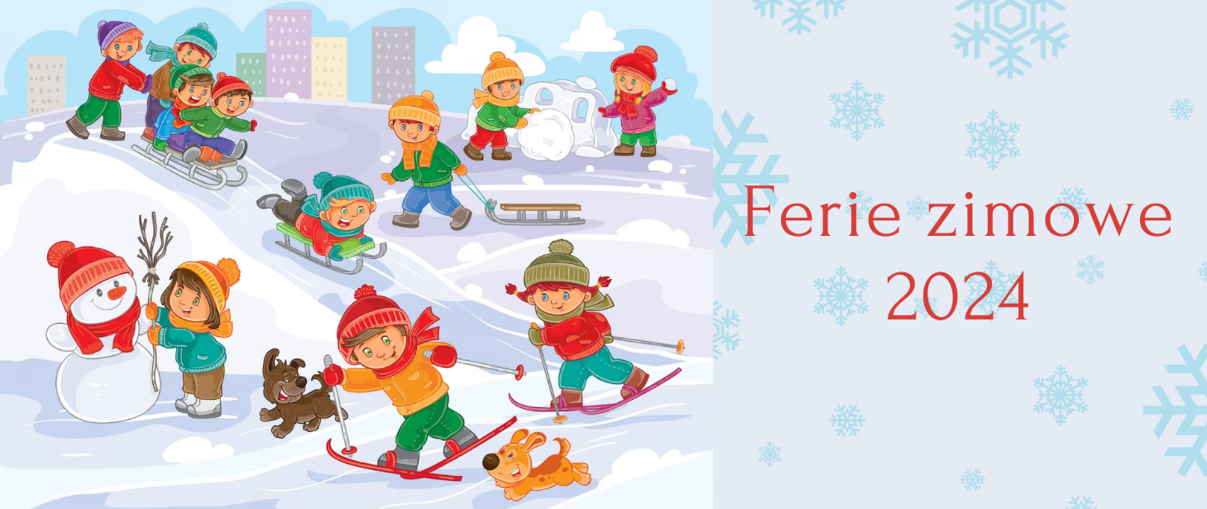     LUTYNR 6 2023/2024NASZ ADRES: SZKOŁA PODSTAWOWA IM. ŚW. JANA PAWŁA II UL. OSIEDLOWA 1122- 448 SUŁÓW TEL. 84 68 21 596 e-mail: skolka@poczta.onet.pl 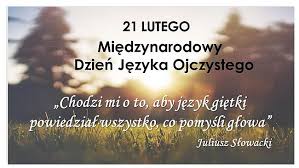 W dn. 8-9 lutego 2024 r. w Gminnej Bibliotece Publicznej im. Feliksy Poździk w Sułowie odbył się Turniej o Puchar Wójta Gminy Sułów. Pierwszego dnia uczniowie
rywalizowali w turnieju tenisa stołowego i bilarda, zaś w drugim dniu do wspólnych zmagań zawodnicy stanęli w rzucie lotką do tarczy i piłkarzykach.
Z naszej szkoły w turnieju udział wzięli: Milena Surdacka, Damian Kowalski – kl. V i Sebastian Kowalski – kl. VIII.
W turnieju bilardowym 3 miejsce zajął Damian Kowalski, zaś Sebastian Kowalski 
uplasował się na dwóch miejscach medalowych: rzut lotką zajął 3 miejsce a w turnieju
stołowym „piłkarzyki” zajął 1 miejsce.
Wszyscy uczestnicy mogli liczyć na drobny upominek, poczęstunek i coś do picia.
Uczestnikom dziękujemy za zaangażowanie i sportowe zachowanie oraz zapraszamy i życzymy powodzenia w przyszłym roku.***********************************************************************Jak co roku w naszej szkole, 14 lutego uczniowie brali udział w walentynkowych atrakcjach zorganizowanych przez samorząd uczniowski. Podczas krótkiego apelu pani dyrektor życzyła wszystkim miłej zabawy. Na początku Antonina Gnieciak i Izabela Krawczyńska dostarczyły wszystkim adresatom kartki z poczty walentynkowej. Kolejnym punktem tego dnia była zabawa: Złamane serce – połącz w pary. Uczniowie kl. I - VIII wylosowali połówki serc w różnych kolorach i zapisanym na nim słowem. Potem podczas przerwy mieli za zadanie odnaleźć osobę z drugą połową serca pasującego kolorem, kształtem rozcięcia i słowem o znaczeniu przeciwnym. Uczniowie podeszli do zadania z ogromnym entuzjazmem. Całe szczęście każdemu udało się odnaleźć swoją "drugą połowę". Ostatnią atrakcją była możliwość zrobienia sobie zdjęcia w czerwonej ramce w kształcie serca lub dużym sercem. To był dla wszystkich uczniów i nauczycieli miły dzień pełen radości.***********************************************************************21 lutego 2024 r. dwie uczennice z klasy VIII- Kinga Flak i Julia Kilarska wzięły udział w  I etapie Wojewódzkiego Konkursu Fizycznego „UNIfikacja Fizyki” .Wśród uczniów zakwalifikowanych do kolejnego etapu znalazła się nasza uczennica – Kinga Flak.**************************************************************************22 lutego 2024 r. drużyna harcerska „Złote Gryfy” wraz z gromadą zuchową „Promyczki” wspólnie świętowali Dzień Myśli Braterskiej”.Zabawę rozpoczęliśmy od puszczenia „Iskierki przyjaźni”. Następnie Natalia Kryń odczytała życzenia od naczelnika ZHP hm. Martyny Kowackiej i Przewodniczącego ZHP hm. Krzysztofa Patera skierowane do harcerzy na ten dzień.Po odczytaniu życzeń zaczęła się wspólna zabawa integracyjna harcerzy i zuchów. Były pląsy „Stary Abraham”, Disco-disco”, Biegnie mały osioł”. Bawiliśmy się w kalambury oraz w grę z kręglem połączoną z wykonywaniem zadań.Na zakończenie wspólnej zabawy wszyscy otrzymali zawieszkę – emotikon oraz słodki upominek.Wszyscy spędzili miło czas, a wspólna zabawa przyniosła dużo zadowolenia, radości i uśmiechu.*****************************************************************************29 dzień lutego 2024 roku był dniem bardzo ważnym dla uczennic z klas II i III. Tego dnia dziewczynki przystąpiły do "XXI konkursu gramatyczno - ortograficznego" organizowanego w Szkole Podstawowej w Sułowie. Naszymi przedstawicielkami były: Jagoda Bielec - uczennica klasy II oraz Lena Sagan i Laura Stempel z klasy III. Dziewczyny sumiennie pracowały przygotowując się do tego ważnego dla nich testu. Codziennie powtarzały zasady ortograficzne i utrwalały trudną gramatykę języka polskiego, a dzień konkursu był dla nich doskonałą okazją by sprawdzić zdobytą wiedzę i umiejętności.Dziękujemy Dziewczynki za Waszą pracę i godne reprezentowanie naszej szkoły!Zagadki  - poziom trudności: łatwy1. Choć to nie rolnik, lecz rolę ma. Często w teatrze lub w filmie gra? 2. Kto w białym fartuchu przez dzień cały czeka, czy ktoś go poprosi o sprzedanie lekarstw?3. Kto ma na półkach książek bez liku? I dba o książki i czytelników?4. Kto to jest? Odgadnie chyba każde dziecko! Stoi przed orkiestrą. Wywija pałeczką. 5. W telewizji albo w radio wywiady, audycje prowadzi. Z artykułem do gazety także świetnie sobie radzi. 6. Nie jest kotem, a bez strachu, po spadzistym chodzi dachu. Czarne ręce ma i twarz i ty go na pewno znasz.7. Z wielką torbą chodzi co dzień, przy pogodzie, niepogodzie. Czekaj go, gdy listu chcesz, Kto to jest? Czy wiesz? 8. Dosiada-nie konia, kieruje-nie lejcami. Na maszynie ciężkiej lata nad chmurami. 9. Jak się nazywa pan, co przewiduje pogodę. W niedziele powie wam, że padać będzie w środę. 10. Kto na skrzyżowaniu bez obawy staje, bo zatrzyma ręką auta i tramwaje? 11. Nie leży na plaży, wypatruje oczy. Gdy potrzebna pomoc, szybko w wodę skoczy.12. Jak się nazywa taki lekarz, którego pacjent głośno szczeka?Odpowiedzi: 1.Aktor 2.Aptekarz 3.Bibliotekarz 4.Dyrygent 5.Dziennikarz 6.Kominiarz 7.Listonosz  8. Lotnik 9.Meteorolog 10.Policjant.11. Ratownik 12.Weterynarz.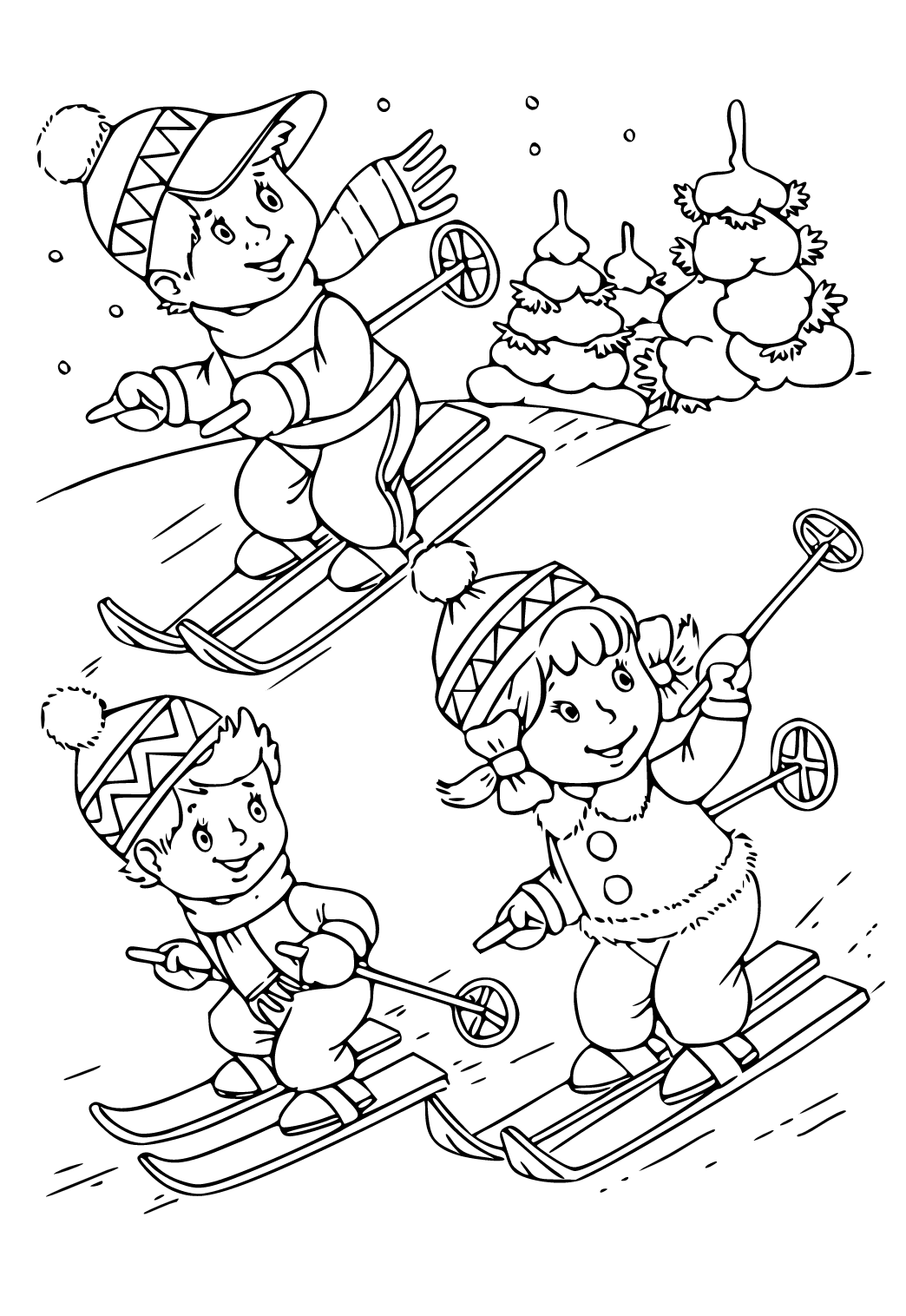 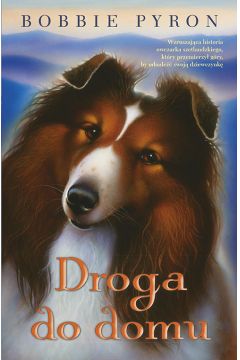 Niezwykła opowieść o owczarku szetlandzkim, Tamie, który podczas wypadku samochodowego na górskiej drodze wypada z samochodu, i jego właścicielce - jedenastoletniej Abby. Abby natychmiast po wyjściu ze szpitala zaczyna szukać Tama. Pies tymczasem znalazł się w górach uwięziony w klatce, w której był przewożony. Jak  się wydostanie i jak sobie poradzi wśród dzikiej górskiej przyrody?Mimo upływu czasu i braku wiadomości o psie, Abby wciąż wierzy, że Tam żyje, i nie zaprzestaje poszukiwań. Ciepła wzruszająca historia o przywiązaniu i przyjaźni.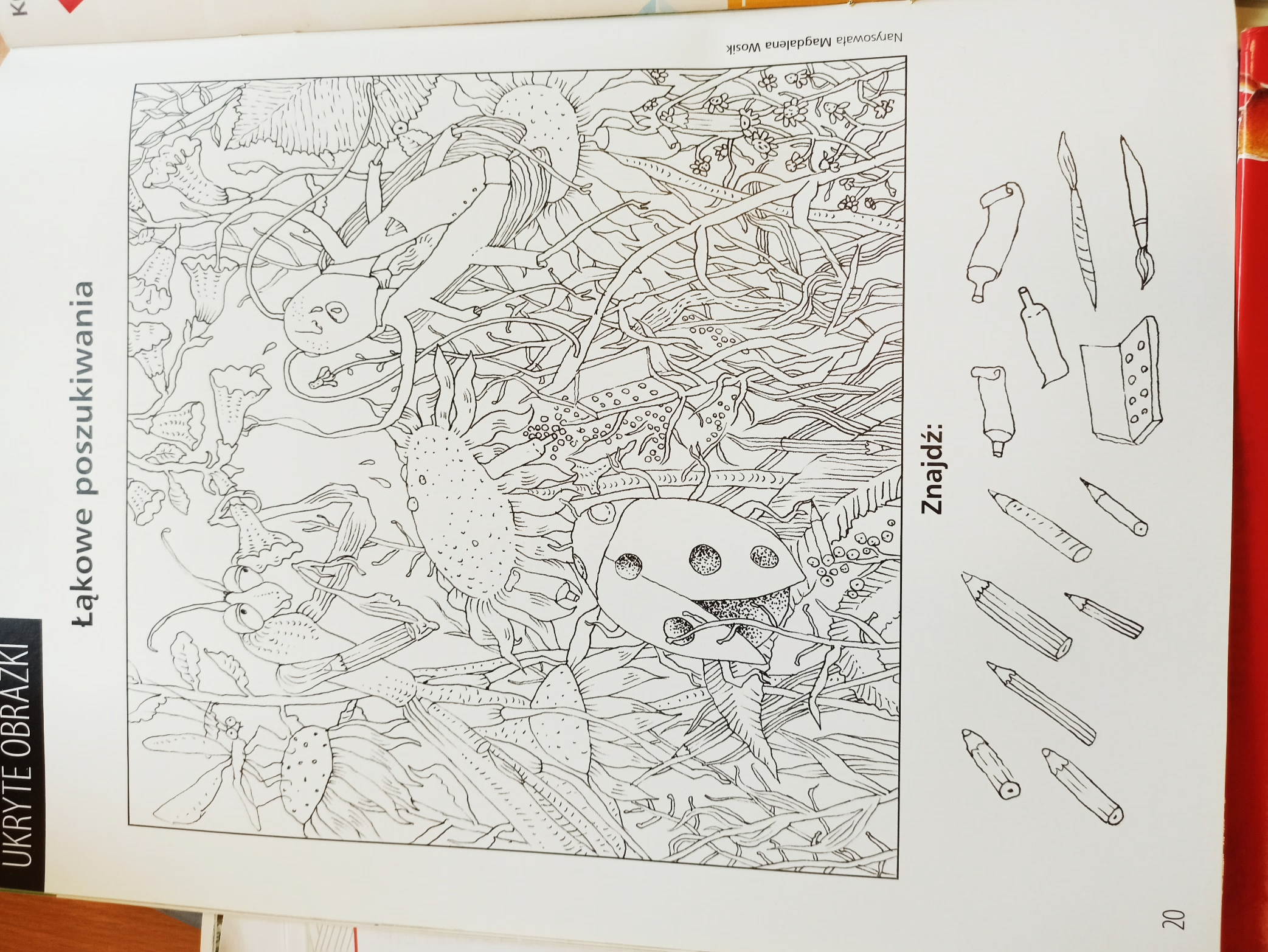 Rozmowa między kolegami w ławce, na początku lekcji:- Ej, ściągnij czapkę!- Ale przecież pani powiedziała: ‘Żadnego ściągania na lekcji”.^^^^^^^^^^^^^^^^^^^^^^^^^^^^^^^^^^^^^^^^^^^^^^^^^^^^^^^^^^^^^^^^^^^^Nauczycielka sprawdza pracę domową bliźniaków.- Jak to? – dziwi się. Napisaliście tylko jedno wypracowanie?!-Tak – odpowiadają razem bliźniacy. Jedno, ale za to w dwóch egzemplarzach…^^^^^^^^^^^^^^^^^^^^^^^^^^^^^^^^^^^^^^^^^^^^^^^^^^^^^^^^^^^^^^^^^^^^Uczeń mówi do nauczyciela:- Proszę pana, nie mogę odczytać, co pan właściwie napisał pod moim wypracowaniem.- Napisałem, żebyś pisał czytelniej.^^^^^^^^^^^^^^^^^^^^^^^^^^^^^^^^^^^^^^^^^^^^^^^^^^^^^^^^^^^^^^^^^^^^Przychodzi trzygłowy smok do fotografa.- Poproszę zdjęcie do paszportu.- Wszystkie głowy na jednym ujęciu, czy każdą osobno?^^^^^^^^^^^^^^^^^^^^^^^^^^^^^^^^^^^^^^^^^^^^^^^^^^^^^^^^^^^^^^^^^^^^Co mówią smoki przed posiłkiem?- Smocznego!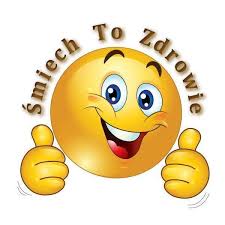 WAŻNE DATYWAŻNE DATYWAŻNE DATYWAŻNE DATY29 stycznia-11 lutegoFerie zimowe8LUTYTłusty Czwartek14LUTYWalentynki 21 LUTYDzień Języka Ojczystego